DIPARTIMENTO DI MECCANICA E LOGISTICAPIANO DI UTILIZZO ATP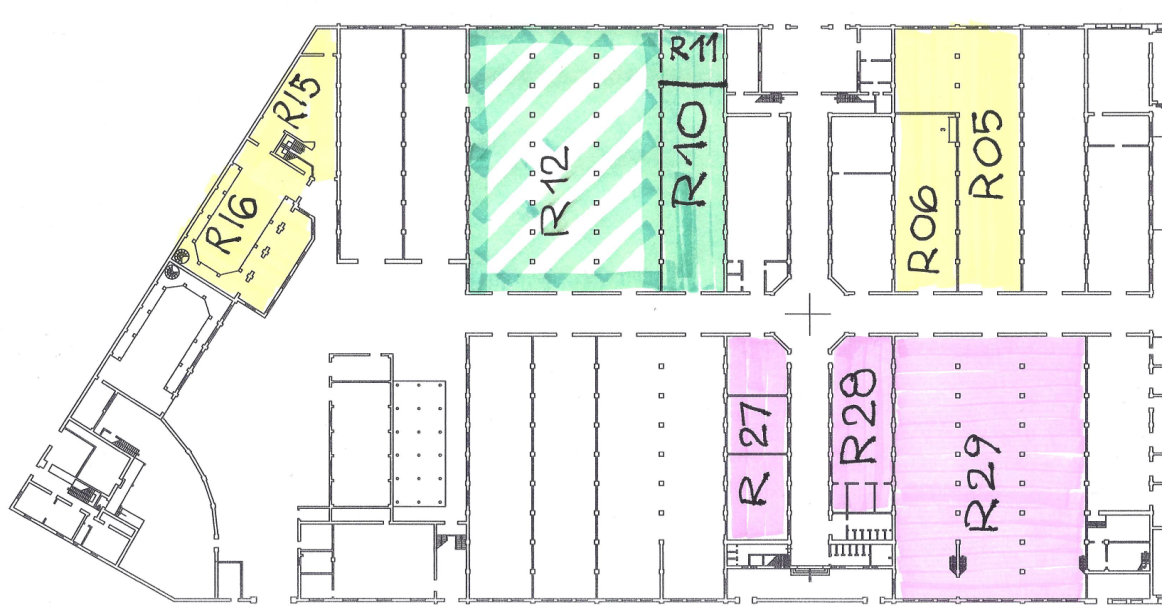 n.NominativoOrario di lavoro dal lunedì al venerdìOrario di lavoro dal lunedì al venerdìMansioni/repartoMansioni/reparto1Coniglio Bruno AR0736 ore settimanali di cui 24 in presenza e 12 di manutenzione07:30 – 14:4207:30 – 14:42Lab.  Disegno biennio / officineGià destinati2Laurenzi Luca AR0136 ore settimanali di cui 24 in presenza e 12 di manutenzione07:30 – 14:4207:30 – 14:42Lab. Cad , PT Triennio Automazione Costruzione Aeree / officineGià destinati3Gurrieri Salvatore AR0236 ore settimanali di cui 24 in presenza e 12 di manutenzione07:30 – 14:4207:30 – 14:42Lab. 215;  info 2.0Da sestinare4Pretto Massimo AR0836 ore settimanali di cui 24 in presenza e 12 di manutenzione07:30 – 14:4207:30 – 14:42Lab. 322Già destinati5Rinaldi Massimiliano AR0236 ore settimanali di cui 24 in presenza e 12 di manutenzione07:30 – 14:4207:30 – 14:42Lab. Elettronica , TPSEEDa destinare6 Salvatore Anna AR0236 ore settimanali di cui 24 in presenza e 12 di manutenzione07:30 – 14:4207:30 – 14:42Lab. 310,311,312Da destinare7Scarpelli Claudio AR0236 ore settimanali di cui 24 in presenza e 12 di manutenzione07:30 – 14:4207:30 – 14:42Lab. 313 ;313bisDa destinare8Urilli Giovanni AR0236 ore settimanali di cui 24 in presenza e 12 di manutenzione07:30 – 14:4207:30 – 14:42Lab. 317; 318Da destinare9Supplente annuale  AR02336 ore settimanali di cui 24 in presenza e 12 di manutenzione07:30 – 14:4207:30 – 14:42Lab. chimicaDa destinareNomeOre/settimanaOre/settimanaUtilizzoR05LAB MEC – REP. MOTORIManutenzione:- ordinaria rete/PC;- ordinaria/straordinaria:   macchine ed attrezzature.NOCOPRESENZA  COPRESENZA DOCENTIAllievi meccanica e logisticaR05Copresenza docenti:6Allievi meccanica e logisticaR05Senza copresenza docenti:4Allievi meccanica e logisticaR15R16LAB MEC – MACCH. A FLUIDOManutenzione:- ordinaria rete/PC.Allievi meccanica e logisticaR15R16Copresenza docenti4R06AULA CADManutenzione:- ordinaria rete/PC.Allievi meccanica e logisticaR06Copresenza docenti:4Allievi meccanica e logisticaR06Senza copresenza docenti:2Allievi meccanica e logisticaR27AUTOMAZIONEManutenzione:- ordinaria rete/PC;- ordinaria/straordinaria:  macchine ed attrezzature.Allievi meccanica R27Copresenza docenti:4Allievi meccanica R27Senza copresenza docenti:2Allievi meccanica R28PROVE TECNOLOGICHEManutenzione:- ordinaria/straordinaria:  macchine ed attrezzature.Allievi meccanica R28Copresenza docenti:Allievi meccanica R28Senza copresenza docenti:2Allievi meccanica R29TECNOLOGIA MECCANICAManutenzione:- ordinaria/straordinaria:  macchine ed attrezzature.Allievi meccanica R29Copresenza docenti:2Allievi meccanica R29Senza copresenza docenti:2Allievi meccanica R10GALLERIA DEL VENTOManutenzione:- ordinaria/straordinaria:  macchine ed attrezzature.Allievi logistica R10Copresenza docenti:2Allievi logistica R10Senza copresenza docenti:Allievi logistica R11R12COSTRUZIONE AEREOManutenzione:- ordinaria/straordinaria:  macchine ed attrezzature.Allievi logistica R11R12Copresenza docenti:2Allievi logistica R11R12Senza copresenza docenti:Allievi logistica 1224TOTALE ORE SETTIMANALITOTALE ORE SETTIMANALI3636